Nybegynnerkurs i Judo!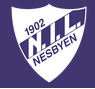 Informasjonsmøte den 22/8-2023 kl 1800, Nesbyen Idrettshall, JudohallenVelkommen til informasjonsmøte om nybegynnerkurs i Judo.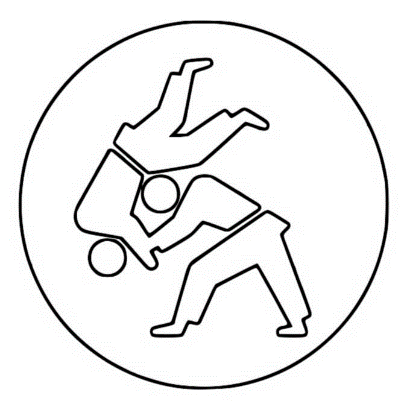 Barnekurs, voksenkurs, gutter og jenterTreningstiderHva det kosterHvilke trenere vi harLiten judo oppvisning.https://nesbyenil.no/idrettene/judo/  Kontakt (Knut Jakob Larsen, knjla@online.no)Velkommen til oss! 